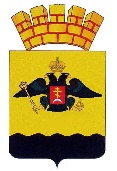 РЕШЕНИЕГОРОДСКОЙ  ДУМЫ  МУНИЦИПАЛЬНОГО  ОБРАЗОВАНИЯ ГОРОД  НОВОРОССИЙСКот ___________________							       № _____г. НовороссийскО внесении изменений в Положение об управлении и распоряжении муниципальным имуществом муниципального образования город Новороссийск, утвержденное решением городской Думы муниципального образования город Новороссийск 
от 29 октября 2018 года № 345 В целях урегулирования внутренних межструктурных отношений администрации муниципального образования город Новороссийск, вопросов управления и распоряжения муниципальным имуществом, составляющим муниципальную казну муниципального образования город Новороссийск, в соответствии с Федеральным законом от 6 октября 2003 года № 131-ФЗ 
«Об общих принципах организации местного самоуправления в Российской Федерации», учитывая произошедшие изменения в штатных расписаниях муниципальных должностей, должностей муниципальной службы, иных должностей, не относящихся к муниципальной службе, администрации муниципального образования город Новороссийск, ее отраслевых (функциональных) и территориальных органов администрации муниципального образования город Новороссийск, руководствуясь Уставом муниципального образования город Новороссийск, городская Дума муниципального образования город Новороссийск р е ш и л а:1.	В раздел 4 «Полномочия органов местного самоуправления по распоряжению и управлению муниципальным имуществом» Положения об управлении и распоряжении муниципальным имуществом муниципального образования город Новороссийск, утвержденного решением городской Думы муниципального образования город Новороссийск от 29 октября 2018 года 
№ 345, внести следующие изменения:1.1.  Пункт 4.1. изложить в новой редакции:«4.1. Интересы, полномочия, функции собственника имущества муниципального образования город Новороссийск осуществляет администрация муниципального образования город Новороссийск. Городская Дума муниципального образования город Новороссийск уполномочивает управлять муниципальным имуществом администрацию муниципального образования город Новороссийск в лице отраслевых функциональных органов - Управления имущественных и земельных отношений и Управления городского хозяйства администрации муниципального образования город Новороссийск.».1.2. Подпункт «в» пункта 4.7. изложить в новой редакции:«в) в установленном порядке осуществляет полномочия по управлению и распоряжению имуществом, находящимся в муниципальной казне, в хозяйственном ведении муниципальных унитарных предприятий, оперативном управлении учреждений, за исключением полномочий, указанных в пункте 4.8. настоящего Положения;». 1.3. Подпункт «л» пункта 4.7. признать утратившим силу.1.4. Подпункт «н» пункта 4.7. изложить в новой редакции:«н) представляет интересы муниципального образования город Новороссийск в органах управления открытых акционерных обществ при решении имущественных вопросов;».2. Отделу информационной политики и средств массовой информации администрации муниципального образования город Новороссийск обеспечить официальное опубликование настоящего решения в печатном средстве массовой информации и размещение (опубликование) настоящего решения на официальном сайте администрации и городской Думы муниципального образования город Новороссийск в информационно-телекоммуникационной сети «Интернет».            3.	Контроль за выполнением настоящего решения возложить                           на председателя постоянного комитета городской Думы по муниципальной собственности, земельным отношениям, вопросам торговли и потребительского рынка В.А. Козырева и заместителя главы муниципального образования город Новороссийск Д.К. Меланиди.4. Настоящее решение вступает в силу со дня его официального опубликования.Глава муниципального образованиягород Новороссийск_______________ А.В. Кравченко      Председатель городской Думы    _______________ А.В. Шаталов